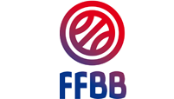 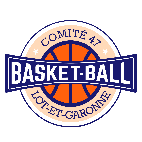 Nom :………………………………………….			Prénom : ………………………………………….Club : ………………………………………….			N° de licence : ………………………………………….Date de naissance : ………/………/…………….		Numéro de téléphone (mobile) :      		Adresse postale (complète et lisible) : ………………………………………….………………………………………….CP : ………………………			Ville : ………………………………………….Adresse e-mail (complète et lisible) : ………………………………………….………………………………………….Equipe(s) entraînée(s) : U…. /  U….. et dans quel club :…………………………………….(Précisez le nom si CTC ou autre(s)Le CD47 s’engage à : Donner la meilleure formation possible aux stagiaires en termes de contenus, d’intervenants et de compétences. Fournir : le cahier technique des 7/11 ans, les attestations de formations et le diplôme.Le stagiaire est tenue d’assister à toutes les dates, une tolérance d’une absence sera acceptée exceptionnellement et devra être rattrapée. L’alcool est strictement interdit durant la formation est fera l’objet d’une exclusion immédiate si sa présence est constatée.Lors du week-end de formation, les stagiaires s’engagent à rester sous la responsabilité du CTF.Afin de finaliser votre inscription, veuillez joindre à cette fiche votre chèque à l’ordre du CD47 et renvoyer le tout à :M. PILAT PHILIPPE   Comité Départemental de Basket-ball	27 Rue de l’Ecole Normale	47000 	AGENDernier délais d’inscription :  15 OCTOBRE 2018Signature du titulaire					Signature du Président du club